Course ThematicsGraphiCardCourse type:Communication Design – PrintSupervisor: Nagy László, Marcell TamásTechnical Support:Szili JózsefTask Release:30/03/2021Course dates:Week 9–14Tuesday, Thursday: 13:40–16:30Location:Week 9–14: Online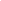 Topic// Designing a card-based board game in the field of design graphicsand typography theory// design areas: game design, packaging 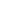 Content:Basic knowledge of design graphics and typography can be interesting and important not only for those working in the profession, but for all those who deal with design art. Acquiring this theoretical body of knowledge can seem tedious or difficult at first glance. Understanding these many complex content and contexts can be facilitated by a card-based board game. https://www.forrestgoods.com/shop/the-design-deckStudents will begin card game design after the first week of a professional introductory presentation on packaging design, card-based board games, and online and offline game design.For a board game, 52 pieces of cards and the visual and content concept of the related image must be developed. The theoretical content of the cards is given to the students in advance. Finally, the complete packaging of the board game is designed, which must be presented in a 1:1 playable model at the end of the task.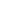 Completion of the task1. Topic research + To get acquainted with the theoretical connections of the history of design graphics and typography+ Comparison of toy and packaging types+ Description and comparison of packaging and board game impact and case studies+ Analysis and presentation of domestic and international packaging and board game examples 2. Concept design+ Content concept development+ Defining media, visual interfaces+ Integrating the elements of the concept into the system+ Creating the visual character of the project= Preparation of sketch and visual plans that show the complete conceptual structure of the project 3. ImplementationLayout Workshop+ Prepress+ Layout, printing 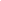 ScheduleTopic research: from 30/03Concept design: from 13/04Implementation: from 20/04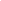 EvaluationThe evaluation will take place on the last day of the course, at the same time as the final presentations, on May 6th. Evaluation Criteria:// application of basic professional, layout, image processing,packaging and printing rules// the interpretability and effect of the visual concept// consistent maintenance of visual and structural unity// the quality of the visual designs and presentation Title: Communication Design 1. / PrintTitle: Communication Design 1. / PrintTitle: Communication Design 1. / PrintTitle: Communication Design 1. / PrintTitle: Communication Design 1. / PrintTutors of the course, contact: Nagy László (nagy.laszlo@g.mome.hu)Borbás Márton (marci@harom.studio), Simon Péter (simon.peter.bence@g.mome.hu)Tutors of the course, contact: Nagy László (nagy.laszlo@g.mome.hu)Borbás Márton (marci@harom.studio), Simon Péter (simon.peter.bence@g.mome.hu)Tutors of the course, contact: Nagy László (nagy.laszlo@g.mome.hu)Borbás Márton (marci@harom.studio), Simon Péter (simon.peter.bence@g.mome.hu)Tutors of the course, contact: Nagy László (nagy.laszlo@g.mome.hu)Borbás Márton (marci@harom.studio), Simon Péter (simon.peter.bence@g.mome.hu)Tutors of the course, contact: Nagy László (nagy.laszlo@g.mome.hu)Borbás Márton (marci@harom.studio), Simon Péter (simon.peter.bence@g.mome.hu)Code:ER-GRA-BA-202102-03Curriculum place: BARecommended semester: 2.Credit: 10Number of Lessons: 48Student working hours: 102Related Codes:Type: balancedCan I add as custom? NoIn case of free choice, special prerequisites:In case of free choice, special prerequisites:Course relations (prerequisites, parallels): Design BasicsCourse relations (prerequisites, parallels): Design BasicsCourse relations (prerequisites, parallels): Design BasicsCourse relations (prerequisites, parallels): Design BasicsCourse relations (prerequisites, parallels): Design BasicsThe aim of the course:Acquisition of basic graphic design skills in the professional areas of communication designPrinciples of the course:Practical situationsProblem-focused approachProcess-oriented methodsIntegrated professional specifics and theoretical knowledge The aim of the course:Acquisition of basic graphic design skills in the professional areas of communication designPrinciples of the course:Practical situationsProblem-focused approachProcess-oriented methodsIntegrated professional specifics and theoretical knowledge The aim of the course:Acquisition of basic graphic design skills in the professional areas of communication designPrinciples of the course:Practical situationsProblem-focused approachProcess-oriented methodsIntegrated professional specifics and theoretical knowledge The aim of the course:Acquisition of basic graphic design skills in the professional areas of communication designPrinciples of the course:Practical situationsProblem-focused approachProcess-oriented methodsIntegrated professional specifics and theoretical knowledge The aim of the course:Acquisition of basic graphic design skills in the professional areas of communication designPrinciples of the course:Practical situationsProblem-focused approachProcess-oriented methodsIntegrated professional specifics and theoretical knowledge Learning outcomes(professional and general competencies to be developed):Knowledge:Knows the basic idea development, evaluation and selection methods of design graphicsUnderstands the different stages / phases of the creative / design process and how these are realized in your own creative / design workDuring students' design / creative activity he/she steps out of the usual frameworks and develops new concepts and innovative solutions.Students has a basic level of professional and technical knowledge to realize their design / creative / artistic ideasStudents knows the most important presentation tools, styles and channels used in his professionStudents has a basic knowledge of rhetorical forms and stylesStudents has a basic knowledge of the connections between certain parts of their own art field, as well as other art branches and other disciplines, especially economic, health and social, and (info) technology disciplinesStudents has a basic level of professional and technical knowledge to realize their design / creative / artistic ideasAbility:Able to work consciously and creatively during the graphic design creative practice, to identify and solve routine professional problemsThrough students acquired knowledge able to integrate social, cultural, artistic, political, ecological, economic and ethical aspects in their design / creative activitiesIt forms a well-informed opinion about design graphics concepts and solutionsCollects and interprets relevant data to develop design / creative conceptsThey are able to make effective use of the technical, material and information resources on which its activities are basedThrough students knowledge able to apply the appropriate tool, method and technology for the given design / creative process to implement their plansBased on the experience gained during their studies, students are able to analyze, process and manage the knowledge material, and students are able to enforce a critical attitude within his own branch of artAttitude:Students consciously thinks about the social aspects of his worksStudents participates openly and communicatively in the design or shaping of projectsAutonomy and responsibility:Students are independently informed and implements their own artistic conceptsIt mobilizes your knowledge and skills in situations according to different technical requirementsStudents accepts and authentically conveys the social role and values ​​of their fieldLearning outcomes(professional and general competencies to be developed):Knowledge:Knows the basic idea development, evaluation and selection methods of design graphicsUnderstands the different stages / phases of the creative / design process and how these are realized in your own creative / design workDuring students' design / creative activity he/she steps out of the usual frameworks and develops new concepts and innovative solutions.Students has a basic level of professional and technical knowledge to realize their design / creative / artistic ideasStudents knows the most important presentation tools, styles and channels used in his professionStudents has a basic knowledge of rhetorical forms and stylesStudents has a basic knowledge of the connections between certain parts of their own art field, as well as other art branches and other disciplines, especially economic, health and social, and (info) technology disciplinesStudents has a basic level of professional and technical knowledge to realize their design / creative / artistic ideasAbility:Able to work consciously and creatively during the graphic design creative practice, to identify and solve routine professional problemsThrough students acquired knowledge able to integrate social, cultural, artistic, political, ecological, economic and ethical aspects in their design / creative activitiesIt forms a well-informed opinion about design graphics concepts and solutionsCollects and interprets relevant data to develop design / creative conceptsThey are able to make effective use of the technical, material and information resources on which its activities are basedThrough students knowledge able to apply the appropriate tool, method and technology for the given design / creative process to implement their plansBased on the experience gained during their studies, students are able to analyze, process and manage the knowledge material, and students are able to enforce a critical attitude within his own branch of artAttitude:Students consciously thinks about the social aspects of his worksStudents participates openly and communicatively in the design or shaping of projectsAutonomy and responsibility:Students are independently informed and implements their own artistic conceptsIt mobilizes your knowledge and skills in situations according to different technical requirementsStudents accepts and authentically conveys the social role and values ​​of their fieldLearning outcomes(professional and general competencies to be developed):Knowledge:Knows the basic idea development, evaluation and selection methods of design graphicsUnderstands the different stages / phases of the creative / design process and how these are realized in your own creative / design workDuring students' design / creative activity he/she steps out of the usual frameworks and develops new concepts and innovative solutions.Students has a basic level of professional and technical knowledge to realize their design / creative / artistic ideasStudents knows the most important presentation tools, styles and channels used in his professionStudents has a basic knowledge of rhetorical forms and stylesStudents has a basic knowledge of the connections between certain parts of their own art field, as well as other art branches and other disciplines, especially economic, health and social, and (info) technology disciplinesStudents has a basic level of professional and technical knowledge to realize their design / creative / artistic ideasAbility:Able to work consciously and creatively during the graphic design creative practice, to identify and solve routine professional problemsThrough students acquired knowledge able to integrate social, cultural, artistic, political, ecological, economic and ethical aspects in their design / creative activitiesIt forms a well-informed opinion about design graphics concepts and solutionsCollects and interprets relevant data to develop design / creative conceptsThey are able to make effective use of the technical, material and information resources on which its activities are basedThrough students knowledge able to apply the appropriate tool, method and technology for the given design / creative process to implement their plansBased on the experience gained during their studies, students are able to analyze, process and manage the knowledge material, and students are able to enforce a critical attitude within his own branch of artAttitude:Students consciously thinks about the social aspects of his worksStudents participates openly and communicatively in the design or shaping of projectsAutonomy and responsibility:Students are independently informed and implements their own artistic conceptsIt mobilizes your knowledge and skills in situations according to different technical requirementsStudents accepts and authentically conveys the social role and values ​​of their fieldLearning outcomes(professional and general competencies to be developed):Knowledge:Knows the basic idea development, evaluation and selection methods of design graphicsUnderstands the different stages / phases of the creative / design process and how these are realized in your own creative / design workDuring students' design / creative activity he/she steps out of the usual frameworks and develops new concepts and innovative solutions.Students has a basic level of professional and technical knowledge to realize their design / creative / artistic ideasStudents knows the most important presentation tools, styles and channels used in his professionStudents has a basic knowledge of rhetorical forms and stylesStudents has a basic knowledge of the connections between certain parts of their own art field, as well as other art branches and other disciplines, especially economic, health and social, and (info) technology disciplinesStudents has a basic level of professional and technical knowledge to realize their design / creative / artistic ideasAbility:Able to work consciously and creatively during the graphic design creative practice, to identify and solve routine professional problemsThrough students acquired knowledge able to integrate social, cultural, artistic, political, ecological, economic and ethical aspects in their design / creative activitiesIt forms a well-informed opinion about design graphics concepts and solutionsCollects and interprets relevant data to develop design / creative conceptsThey are able to make effective use of the technical, material and information resources on which its activities are basedThrough students knowledge able to apply the appropriate tool, method and technology for the given design / creative process to implement their plansBased on the experience gained during their studies, students are able to analyze, process and manage the knowledge material, and students are able to enforce a critical attitude within his own branch of artAttitude:Students consciously thinks about the social aspects of his worksStudents participates openly and communicatively in the design or shaping of projectsAutonomy and responsibility:Students are independently informed and implements their own artistic conceptsIt mobilizes your knowledge and skills in situations according to different technical requirementsStudents accepts and authentically conveys the social role and values ​​of their fieldLearning outcomes(professional and general competencies to be developed):Knowledge:Knows the basic idea development, evaluation and selection methods of design graphicsUnderstands the different stages / phases of the creative / design process and how these are realized in your own creative / design workDuring students' design / creative activity he/she steps out of the usual frameworks and develops new concepts and innovative solutions.Students has a basic level of professional and technical knowledge to realize their design / creative / artistic ideasStudents knows the most important presentation tools, styles and channels used in his professionStudents has a basic knowledge of rhetorical forms and stylesStudents has a basic knowledge of the connections between certain parts of their own art field, as well as other art branches and other disciplines, especially economic, health and social, and (info) technology disciplinesStudents has a basic level of professional and technical knowledge to realize their design / creative / artistic ideasAbility:Able to work consciously and creatively during the graphic design creative practice, to identify and solve routine professional problemsThrough students acquired knowledge able to integrate social, cultural, artistic, political, ecological, economic and ethical aspects in their design / creative activitiesIt forms a well-informed opinion about design graphics concepts and solutionsCollects and interprets relevant data to develop design / creative conceptsThey are able to make effective use of the technical, material and information resources on which its activities are basedThrough students knowledge able to apply the appropriate tool, method and technology for the given design / creative process to implement their plansBased on the experience gained during their studies, students are able to analyze, process and manage the knowledge material, and students are able to enforce a critical attitude within his own branch of artAttitude:Students consciously thinks about the social aspects of his worksStudents participates openly and communicatively in the design or shaping of projectsAutonomy and responsibility:Students are independently informed and implements their own artistic conceptsIt mobilizes your knowledge and skills in situations according to different technical requirementsStudents accepts and authentically conveys the social role and values ​​of their fieldTopics to be processed within the course:Visual communicationPublication designIllustrationPrint based infodesignBasic design methodological issuesPeculiarities of the mechanism of action of print mediaPrint-based manufacturing technologyDesktop Publishing (DTP) BasicsTopics to be processed within the course:Visual communicationPublication designIllustrationPrint based infodesignBasic design methodological issuesPeculiarities of the mechanism of action of print mediaPrint-based manufacturing technologyDesktop Publishing (DTP) BasicsTopics to be processed within the course:Visual communicationPublication designIllustrationPrint based infodesignBasic design methodological issuesPeculiarities of the mechanism of action of print mediaPrint-based manufacturing technologyDesktop Publishing (DTP) BasicsTopics to be processed within the course:Visual communicationPublication designIllustrationPrint based infodesignBasic design methodological issuesPeculiarities of the mechanism of action of print mediaPrint-based manufacturing technologyDesktop Publishing (DTP) BasicsTopics to be processed within the course:Visual communicationPublication designIllustrationPrint based infodesignBasic design methodological issuesPeculiarities of the mechanism of action of print mediaPrint-based manufacturing technologyDesktop Publishing (DTP) BasicsPeculiarities of learning organization / process organization:The nature of each session and their schedule in the case of several teachers, even indicating the division of the teacher's contribution: Task description, topic consultation, description of goals and expectations (seminar, consultation)Expertise, methods of topic research (seminar)Professional and technical specifics (seminar)Extension of knowledge related to the topic and development of the criteria system (lecture, seminar)Problem map and analysis (consultation)Conscious structure of the planning process (consultation)Concept development (consultation)Impact analysis, test phase (consultation)Sketch design presentation (seminar)Technical implementation, modeling, prototype (workshop)Students' tasks:Active participation in seminars and consultationsIndependent preparation and presentation on a topic issued by the course instructorDocumentation and presentation of the topic research, concept and design process in the form of a presentationProfessional technical preparation of the plans for printing and modelingLearning environment:classroomexternal locationworkshop Peculiarities of learning organization / process organization:The nature of each session and their schedule in the case of several teachers, even indicating the division of the teacher's contribution: Task description, topic consultation, description of goals and expectations (seminar, consultation)Expertise, methods of topic research (seminar)Professional and technical specifics (seminar)Extension of knowledge related to the topic and development of the criteria system (lecture, seminar)Problem map and analysis (consultation)Conscious structure of the planning process (consultation)Concept development (consultation)Impact analysis, test phase (consultation)Sketch design presentation (seminar)Technical implementation, modeling, prototype (workshop)Students' tasks:Active participation in seminars and consultationsIndependent preparation and presentation on a topic issued by the course instructorDocumentation and presentation of the topic research, concept and design process in the form of a presentationProfessional technical preparation of the plans for printing and modelingLearning environment:classroomexternal locationworkshop Peculiarities of learning organization / process organization:The nature of each session and their schedule in the case of several teachers, even indicating the division of the teacher's contribution: Task description, topic consultation, description of goals and expectations (seminar, consultation)Expertise, methods of topic research (seminar)Professional and technical specifics (seminar)Extension of knowledge related to the topic and development of the criteria system (lecture, seminar)Problem map and analysis (consultation)Conscious structure of the planning process (consultation)Concept development (consultation)Impact analysis, test phase (consultation)Sketch design presentation (seminar)Technical implementation, modeling, prototype (workshop)Students' tasks:Active participation in seminars and consultationsIndependent preparation and presentation on a topic issued by the course instructorDocumentation and presentation of the topic research, concept and design process in the form of a presentationProfessional technical preparation of the plans for printing and modelingLearning environment:classroomexternal locationworkshop Peculiarities of learning organization / process organization:The nature of each session and their schedule in the case of several teachers, even indicating the division of the teacher's contribution: Task description, topic consultation, description of goals and expectations (seminar, consultation)Expertise, methods of topic research (seminar)Professional and technical specifics (seminar)Extension of knowledge related to the topic and development of the criteria system (lecture, seminar)Problem map and analysis (consultation)Conscious structure of the planning process (consultation)Concept development (consultation)Impact analysis, test phase (consultation)Sketch design presentation (seminar)Technical implementation, modeling, prototype (workshop)Students' tasks:Active participation in seminars and consultationsIndependent preparation and presentation on a topic issued by the course instructorDocumentation and presentation of the topic research, concept and design process in the form of a presentationProfessional technical preparation of the plans for printing and modelingLearning environment:classroomexternal locationworkshop Peculiarities of learning organization / process organization:The nature of each session and their schedule in the case of several teachers, even indicating the division of the teacher's contribution: Task description, topic consultation, description of goals and expectations (seminar, consultation)Expertise, methods of topic research (seminar)Professional and technical specifics (seminar)Extension of knowledge related to the topic and development of the criteria system (lecture, seminar)Problem map and analysis (consultation)Conscious structure of the planning process (consultation)Concept development (consultation)Impact analysis, test phase (consultation)Sketch design presentation (seminar)Technical implementation, modeling, prototype (workshop)Students' tasks:Active participation in seminars and consultationsIndependent preparation and presentation on a topic issued by the course instructorDocumentation and presentation of the topic research, concept and design process in the form of a presentationProfessional technical preparation of the plans for printing and modelingLearning environment:classroomexternal locationworkshop Evaluation:Requirements to be met / Presentation showing:Topic researchConcept designPhases of the design processDocumentation of finished plansPresentation of a model / prototypeSubmission / upload of the design documentation by the specified deadline and according to the specified technical parametersMaking and submitting a mock-up / prototype in photographic qualityActive participation in lessons min. 60%Evaluation method:Oral answer, presentationEvaluation criteria:Coherence of the research-design-implementation processThe end result is a functional, aesthetic quality Evaluation:Requirements to be met / Presentation showing:Topic researchConcept designPhases of the design processDocumentation of finished plansPresentation of a model / prototypeSubmission / upload of the design documentation by the specified deadline and according to the specified technical parametersMaking and submitting a mock-up / prototype in photographic qualityActive participation in lessons min. 60%Evaluation method:Oral answer, presentationEvaluation criteria:Coherence of the research-design-implementation processThe end result is a functional, aesthetic quality Evaluation:Requirements to be met / Presentation showing:Topic researchConcept designPhases of the design processDocumentation of finished plansPresentation of a model / prototypeSubmission / upload of the design documentation by the specified deadline and according to the specified technical parametersMaking and submitting a mock-up / prototype in photographic qualityActive participation in lessons min. 60%Evaluation method:Oral answer, presentationEvaluation criteria:Coherence of the research-design-implementation processThe end result is a functional, aesthetic quality Evaluation:Requirements to be met / Presentation showing:Topic researchConcept designPhases of the design processDocumentation of finished plansPresentation of a model / prototypeSubmission / upload of the design documentation by the specified deadline and according to the specified technical parametersMaking and submitting a mock-up / prototype in photographic qualityActive participation in lessons min. 60%Evaluation method:Oral answer, presentationEvaluation criteria:Coherence of the research-design-implementation processThe end result is a functional, aesthetic quality Evaluation:Requirements to be met / Presentation showing:Topic researchConcept designPhases of the design processDocumentation of finished plansPresentation of a model / prototypeSubmission / upload of the design documentation by the specified deadline and according to the specified technical parametersMaking and submitting a mock-up / prototype in photographic qualityActive participation in lessons min. 60%Evaluation method:Oral answer, presentationEvaluation criteria:Coherence of the research-design-implementation processThe end result is a functional, aesthetic quality Calculation of grade:Process (quality level of the entire design process and documentation) - 50%Product (aesthetic quality of the finished design, mock-up / prototype and documentation) - 50% Calculation of grade:Process (quality level of the entire design process and documentation) - 50%Product (aesthetic quality of the finished design, mock-up / prototype and documentation) - 50% Calculation of grade:Process (quality level of the entire design process and documentation) - 50%Product (aesthetic quality of the finished design, mock-up / prototype and documentation) - 50% Calculation of grade:Process (quality level of the entire design process and documentation) - 50%Product (aesthetic quality of the finished design, mock-up / prototype and documentation) - 50% Calculation of grade:Process (quality level of the entire design process and documentation) - 50%Product (aesthetic quality of the finished design, mock-up / prototype and documentation) - 50% Required reading:Derek Yates, Jessie Price: Communication Design: Insights from the Creative Industries, 2015, BloomsburyJonathan Baldwin, Lucienne Roberts: Visual Communication - From Theory to Practice, 2006, BloomsburyGavin Ambrose: Design Thinking for Visual Communication, 2017, Bloomsbury                                                                                                                                                                                     Sophie Cure and Aurélien Farina: Graphic Design Play Book - An Exploration of Visual Thinking, 2019, Laurence KingJosef Müller-Brockmann: Grid systems in graphic design - A visual communication manual for graphic designers, typographers and three dimensional designers, 1996, NiggliRequired reading:Derek Yates, Jessie Price: Communication Design: Insights from the Creative Industries, 2015, BloomsburyJonathan Baldwin, Lucienne Roberts: Visual Communication - From Theory to Practice, 2006, BloomsburyGavin Ambrose: Design Thinking for Visual Communication, 2017, Bloomsbury                                                                                                                                                                                     Sophie Cure and Aurélien Farina: Graphic Design Play Book - An Exploration of Visual Thinking, 2019, Laurence KingJosef Müller-Brockmann: Grid systems in graphic design - A visual communication manual for graphic designers, typographers and three dimensional designers, 1996, NiggliRequired reading:Derek Yates, Jessie Price: Communication Design: Insights from the Creative Industries, 2015, BloomsburyJonathan Baldwin, Lucienne Roberts: Visual Communication - From Theory to Practice, 2006, BloomsburyGavin Ambrose: Design Thinking for Visual Communication, 2017, Bloomsbury                                                                                                                                                                                     Sophie Cure and Aurélien Farina: Graphic Design Play Book - An Exploration of Visual Thinking, 2019, Laurence KingJosef Müller-Brockmann: Grid systems in graphic design - A visual communication manual for graphic designers, typographers and three dimensional designers, 1996, NiggliRequired reading:Derek Yates, Jessie Price: Communication Design: Insights from the Creative Industries, 2015, BloomsburyJonathan Baldwin, Lucienne Roberts: Visual Communication - From Theory to Practice, 2006, BloomsburyGavin Ambrose: Design Thinking for Visual Communication, 2017, Bloomsbury                                                                                                                                                                                     Sophie Cure and Aurélien Farina: Graphic Design Play Book - An Exploration of Visual Thinking, 2019, Laurence KingJosef Müller-Brockmann: Grid systems in graphic design - A visual communication manual for graphic designers, typographers and three dimensional designers, 1996, NiggliRequired reading:Derek Yates, Jessie Price: Communication Design: Insights from the Creative Industries, 2015, BloomsburyJonathan Baldwin, Lucienne Roberts: Visual Communication - From Theory to Practice, 2006, BloomsburyGavin Ambrose: Design Thinking for Visual Communication, 2017, Bloomsbury                                                                                                                                                                                     Sophie Cure and Aurélien Farina: Graphic Design Play Book - An Exploration of Visual Thinking, 2019, Laurence KingJosef Müller-Brockmann: Grid systems in graphic design - A visual communication manual for graphic designers, typographers and three dimensional designers, 1996, NiggliFurther information:Further information:Further information:Further information:Further information:Recognition validation of knowledge acquired previously: Recognition validation of knowledge acquired previously: Recognition validation of knowledge acquired previously: Recognition validation of knowledge acquired previously: Recognition validation of knowledge acquired previously: Extracurricular consultation dates and locations: Extracurricular consultation dates and locations: Extracurricular consultation dates and locations: Extracurricular consultation dates and locations: Extracurricular consultation dates and locations: 